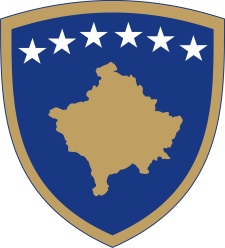 Republika e KosovësRepublika Kosova - Republic of KosovoQeveria - Vlada - Government                                  Br. 01/126              Datum: 06. 01. 2017Vlada Republike Kosova je na osnovu  člana  92 stav 4. i člana  93 stav  (4) Ustava Republike Kosovo, člana 7 stav 5 Zakona br. 04/L-052 o međunarodnim sporazumima, na osnovu člana 4 Pravilnika br. 02/2011 o oblastima administrativnih odgovornosti Kancelarije Premijera i ministarstava, izmenjenog i dopunjenog  Pravilnikom br. 07/2011, i člana  19 Pravilnika o radu Vlade Republike Kosova  br. 09/2011, na sednici održanoj 06. januara 2017 godine, je donela:O D L U K UUsvaja se predlog Ministarstva finansija da se preporući predsedniku Republike Kosovo davanje ovlašćenja ministru finansija da potpiše Sporazum o finansiranju projekta za  bezbednost vode i zaštitu kanala,,između Republike Kosovo i  Međunarodne asocijacije za razvoj.Preporučuje se predsedniku Republike Kosovo davanje ovlašćenja ministru finansija za potpisivanje sporazuma iz stava 1. ove odluke, u skladu sa rokom postavljenim u Zakonu  o međunarodnim sporazumima.Odluka stupa na snagu danom objavljivanja Isa MUSTAFA_________________                                                                                                                                  Premijer Republike Kosovo  Dostavlja se: zamenicima Premijera svim ministarstvima  (ministrima )Generalnom sekretaru KPR-a  		Arhivi VladeRepublika e KosovësRepublika Kosova - Republic of KosovoQeveria - Vlada - Government                                  Br. 02/126              Datum: 06. 01. 2017Vlada Republike Kosova je na osnovu  člana  92 stav 4. i člana  93 stav  (4) Ustava Republike Kosovo, člana 7 stav 5 Zakona br. 04/L-052 o međunarodnim sporazumima, na osnovu člana 4 Pravilnika br. 02/2011 o oblastima administrativnih odgovornosti Kancelarije Premijera i ministarstava, izmenjenog i dopunjenog  Pravilnikom br. 07/2011, i člana  19 Pravilnika o radu Vlade Republike Kosova  br. 09/2011, na sednici održanoj 06. januara  2017 godine, je donela:O D L U K UOdobrena je u načelu inicijativu za sklapanje " Sporazuma o  profitabilnom radu  članova porodice pripadnika diplomatske misije ili konzularne pozicije od karijere "između Vlade Republike Kosovo i Vlade Republike Italije.Tokom pregovora ovog sporazum obavezuje se Ministarstvo spoljnih poslova da procesuira u skladu sa odredbama Ustava Republike Kosovo, Zakona o međunarodnim sporazumima i relevantnim važečim propisima.Odluka stupa na snagu danom objavljivanja Isa MUSTAFA_________________                                                                                                                                  Premijer Republike Kosovo  Dostavlja se: zamenicima Premijera svim ministarstvima  (ministrima )Generalnom sekretaru KPR-a  Arhivi VladeRepublika e KosovësRepublika Kosova - Republic of KosovoQeveria - Vlada - Government         Br. 03/126              Datum: 06. 01. 2017Vlada Republike Kosova je na osnovu  člana  92 stav 4. i člana  93 stav  (4) Ustava Republike Kosovo, člana 7 stav 5 Zakona br. 04/L-052 o međunarodnim sporazumima, na osnovu člana 4 Pravilnika br. 02/2011 o oblastima administrativnih odgovornosti Kancelarije Premijera i ministarstava, izmenjenog i dopunjenog  Pravilnikom br. 07/2011, i člana  19 Pravilnika o radu Vlade Republike Kosova  br. 09/2011, na sednici održanoj 06. januara  2017 godine, je donela:O D L U K UOdobrena je u načelu inicijativu za sklapanje " Sporazuma o profitabilnom radu  članova porodice pripadnika diplomatske misije ili konzularne pozicije od karijere "između Vlade Republike Kosovo i Države Panama.Tokom pregovora ovog sporazum obavezuje se Ministarstvo spoljnih poslova da procesuira u skladu sa odredbama Ustava Republike Kosovo, Zakona o međunarodnim sporazumima i relevantnim važečim propisima.Odluka stupa na snagu danom objavljivanja Isa MUSTAFA_________________                                                                                                                                  Premijer Republike Kosovo  Dostavlja se: zamenicima Premijera svim ministarstvima  (ministrima )Generalnom sekretaru KPR-a  		Arhivi Vlade